11 апреля 2017 года состоялось заседание Родительского совета.Присутствовали представители групп: 1 здание – гр. №1(2 чел.), гр. № 2 (3 чел.), гр. № 4 (5 чел.), гр. № 6 (1 чел.), гр. № 7 (3 чел.), гр. № 8 (1 чел.), гр. № 9 (2 чел.), гр.№ 10 (5 чел.), гр. № 11(4 чел.), гр. № 12 (1 чел.)2 здание - гр. №1(3 чел.), гр. № 2 (1 чел.), гр. № 3 (2 чел.).Предлагаем Вашему вниманию решение заседания:1. Провести опрос родителей о согласии/несогласии установки на территории здания № 1 (ул. Исполкома, дом 2) устройства ограничения доступа посредством индивидуальной ключ карты.2. Принять к сведению информацию о возможности коллективного страхования детей.3. Одобрить результаты участия воспитанников в различных конкурсах.4. Провести опрос родителей «О результатах работы учреждения в 2016-2017 уч. году».5. Довести до сведения всех родителей режим работы зданий учреждения в летний период.6. Родителям принять участие в благоустройстве участков и цветников групп.7.  Разместить отчет о расходовании внебюджетных средств на сайте и в родительских уголках МАДОУ.19.04.2017 состоялось заседание Наблюдательного совета МАДОУ «Детский сад № 393»Решение:Выполнять  план финансово – хозяйственной деятельности на 2017 год в соответствии с  положением о закупках.Разместить отчет о платных услугах на сайте МАДОУ «Детский сад № 393» за I квартал 2017 года в апреле 2017 года.               УВАЖАЕМЫЕ                                РОДИТЕЛИ!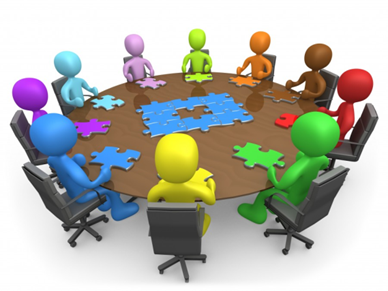 